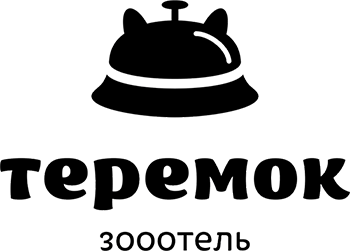                                        Правила приемки Зоотель "Теремок" уделяет особое внимание вопросам ветеринарного контроля и поддержанию высокого санитарного уровня на своей территории.Беря на себя ответственность за сохранность животных, мы рассказываем владельцам о тех несложных правилах, которые необходимо соблюдать.- прием животных осуществляется по предварительной записи. Забрать животное можно в любой день.- мы принимаем только клинически здоровых животных, то есть на день заезда у них не должно быть инфекционных заболеваний или обострения хронических болезней.- на период размещения у собаки не должно быть течки- животному заблаговременно должна быть проведена дегельминтизация (раз в полгода) и произведена обработка от кожных паразитов (блох и клещей).- животному заблаговременно должна быть сделана комплексная прививка (срок ее действия 1 год), с отметкой в ветеринарном паспорте.Прививка должна быть сделана не менее чем за 3 недели до заселения, т.к. после вакцинации должен пройти карантин в три недели!Щенки должны иметь полную вакцинацию и, соответственно, возраст не меньше 6 месяцев. При заключение договора, необходимо максимально точно и полно описать:- Все стороны здоровья животного - хронические заболевания, перенесенные операции и т.д.- Характер животного (нам  важно знать именно сложные стороны в поведение собаки или кошки), какие есть пристрастия и антипатии.- Рацион питания и режим подачи пищи, максимально повторяющий домашний уклад. Привыкание к новой еде – это тоже определённый стресс для организма животного, поэтому лучше не экспериментировать с кормлением во время вашего отсутствия.- Режим прогулок для собаки. - Для лучшей адаптации животного в новых условиях, необходимо привезти из дома личные или любимые вещи Вашего питомца - миски, лотки, игрушки, любимый коврик, игрушку и т.д. При необходимости можно привезти теплые вещи. При условии, что хозяин полностью проинформирует обо всех сторонах здоровья и характера питомца, а само животное на момент приема не будет больно, риск возникновения чрезвычайных ситуаций в зооотеле будет сведен к минимуму.